       GROUP BOOKING FORM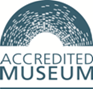 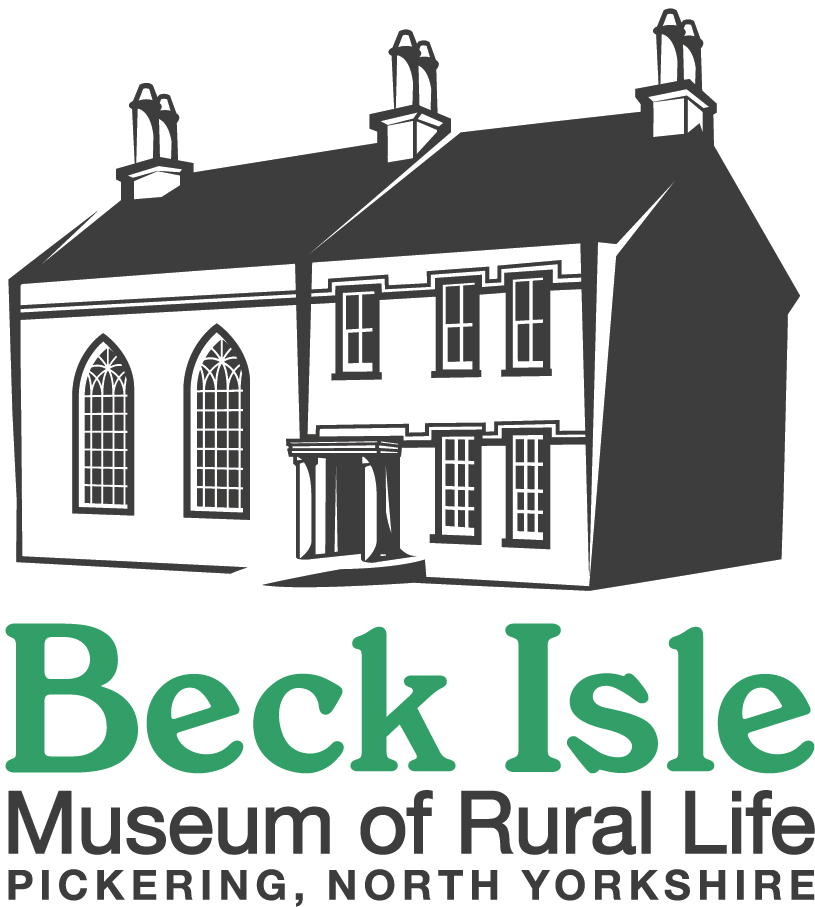 It is essential that you contact us to confirm your required date is availableName of Organisation or Group:……………………………………………………………………………….Contact Name:  …………………..………………………………………………………………………………Address: ………………………………………………………………………………………………………….……………………..……………………….. …………………………………….………………………………Telephone:   …………...……..……..…………. Email:  ……………………………………………………….Visit Date: ………………………………………………………………………….Number of Adults: ………………… Number of Children:……………………………..…………Ages: …….………………………….Arrival time: ………….………………………………  Departure time: ………………………………….…..Special needs or requirements: ………………………………………………………………………………… Organiser’s signature:…………………………………..………………  Date: ……………………………Please allow approximately 2 hours for your visit.  Please inform us if you are running late on your visit day.Cost: Adults £5 per head.  Children £3 per head (cheque/cash on day of visit only)